前期開講の演習の申込みについて　令和６年度前期から開講される演習の申込みについては、「講義要綱」を参照のうえ、学務情報システムの履修登録により申込みをしてください。申　込　期　間：４月８日～１０日参加許可者発表：４月１１日～【申込方法】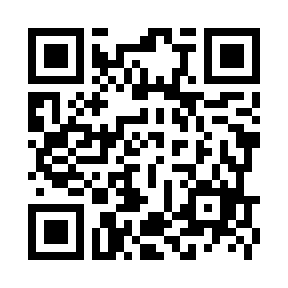 ・申込期間内に、学務情報システムにて、希望する「演習」科目を履修登録してください。併せて、下記グーグルフォームより、「演習」科目の履修希望順位をご入力ください。　　https://forms.gle/PHtmyMwL49n9r2ri7・１人につき申し込める演習は、合計３科目までです。したがって、すべての科目で参加許可が出た場合は、３科目受講することになります。・参加許可者については、ISTUまたはGoogle Classroomにて上記の期間に通知されます。結果通知の確認後、履修登録期限（４月１９日）までに、担当教員の参加許可が得られない科目は登録を削除してください。「対象学年」の指示がある授業科目（便覧、講義要綱参照）については、それ以外の学年の学生は履修できないので注意してください。・参加許可を受けた演習を放棄する場合には、担当教員に理由を説明する必要がありますので、よく考えて申込みを行ってください。・授業科目によっては、上記と異なる期間で受付する場合があります。シラバス・クラスルームをご確認ください。　　　　　　　　　　　　　　　　　　　令和６年３月２９日　法 学 部 教 務 係